Дайджест поручений и заявлений Президента и Правительства России, представителей федеральных органов власти Российской Федерации в сфере ТЭК, 22 февраля–1 марта 2024 года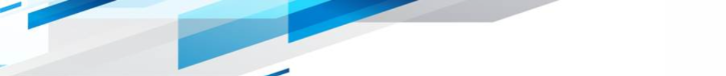   ПОЛИТИЧЕСКИЕ И ОБЩЕЭКОНОМИЧЕСКИЕ ВОПРОСЫ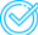 26 февраля – Правительство Российской Федерации утвердило правила отчуждения федерального имущества с целью создания условий для привлечения инвестиций, модернизации и технологического развития экономики.27 февраля – Председатель Правительства Российской Федерации Михаил Мишустин провел стратегическую сессию о результатах кураторства заместителями Председателя Правительства Российской Федерации федеральных округов.27 февраля – Российское энергетическое агентство Минэнерго России презентовало сценарии развития мировой энергетики до 2050 года.28 февраля – Президент Российской Федерации Владимир Путин утвердил Стратегию научно-технологического развития России.28 февраля – Председатель Правительства Российской Федерации Михаил Мишустин обсудил с руководителем Федеральной антимонопольной службы России Максимом Шаскольским вопросы контроля за ценообразованием на социально значимых товарных рынках, в том числе мониторинг цен на продовольствие, лекарства, бензин, стройматериалы, услуги сотовой связи.29 февраля – Президент Российской Федерации Владимир Путин обратился с Посланием к Федеральному Собранию Российской Федерации. *Ключевые выдержки прилагаются во вложении  НЕФТЬ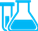 29 февраля – Правительство Российской Федерации с 1 марта по 31 августа ввело временный запрет на экспорт бензина и обязало увеличить нормативы продажи дизельного топлива на биржевых торгах.  ГАЗ 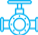 27 февраля – Председатель Комитета Совета Федерации Федерального Собрания Российской Федерации по экономической политике Андрей Кутепов провел заседание Совета по вопросам газификации субъектов Российской Федерации. УГОЛЬ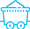 29 февраля – Правительство Российской Федерации вернуло гибкие экспортные пошлины на уголь, они будут действовать с 1 марта 2024 года до 28 февраля 2025 года.ЭЛЕКТРОЭНЕРГЕТИКА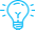 22 февраля – Заместитель Председателя Правительства Российской Федерации Александр Новак провел совещание по вопросам функционирования электросетевого комплекса.26 февраля – Правительство Российской Федерации направит 12 млрд рублей на модернизацию систем коммунальной инфраструктуры в регионах, в том числе обновление инженерных сетей, ремонт котельных и очистных сооружений.27 февраля – Председатель Комитета Государственной Думы Федерального Собрания Российской Федерации по энергетике Павел Завальный провел обсуждение проекта изменений в Федеральный закон «О теплоснабжении», направленных на усиление контроля над подготовкой к отопительному сезону.28 февраля – В Государственной Думе Федерального Собрания Российской Федерации прошел «правительственный час» с участием генерального директора Государственной корпорации по атомной энергии «Росатом» Алексея Лихачева.28 февраля – Правительство Российской Федерации внесло изменения в план мероприятий по совершенствованию законодательства и устранению административных барьеров в целях обеспечения реализации Национальной технологической инициативы по направлению «Энерджинет».29 февраля – Заместитель Министра энергетики Российской Федерации Эдуард Шереметцев рассказал о пилотном проекте по информационной поддержке систем электрозарядных станций, в рамках которого была протестирована единая платформа по обмену данными.29 февраля – Правительство Российской Федерации увеличило целевые показатели удельного расхода условного топлива на отпуск электроэнергии в Энергетической стратегии Российской Федерации до 2035 года.1 марта – Системный оператор Единой энергетической системы опубликовал Реестр итогов конкурентного отбора мощности новых генерирующих объектов. КЛИМАТ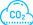 26 февраля – Президент России Владимир Путин подписал закон, направленный на снижение издержек исполнителей климатических проектов, в том числе, освободил от НДС услуги оператора реестра углеродных единиц.   РЕГИОНАЛЬНАЯ ПОВЕСТКА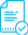 22 февраля – Президент Российской Федерации Владимир Путин провел рабочую встречу с главой Республики Татарстан Рустамом Миннихановым, в ходе которой обсудили реализацию программы социальной газификации региона.22 февраля – Президент Российской Федерации Владимир Путин провел совещание по вопросам социально-экономического развития Чувашской Республики.24 февраля – Правительство Российской Федерации установило скидки на железнодорожные перевозки угля, чёрных металлов, руды и промышленного сырья по территориям Донецкой и Луганской народных республик, Запорожской и Херсонской областей.27 февраля – Министр энергетики Российской Федерации Николай Шульгинов и глава Республики Тыва Владислав Ховалыг обсудили перспективы газификации региона и формирование его топливно-энергетического баланса.29 февраля – Заместитель Председателя Правительства Российской Федерации Александр Новак провел рабочую встречу с губернатором Красноярского края Михаилом Котюковым по реализации программы газификации региона.29 февраля – Правительство Российской Федерации отнесло город Читу к ценовой зоне теплоснабжения.   КАДРЫ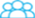 26 февраля – Министерство труда и социальной защиты Российской Федерации утвердило профессиональный стандарт «Специалист в области информационных технологий на атомных станциях (разработка и сопровождение программного обеспечения)».29 февраля – Правительство Российской Федерации утвердило изменения в составе Правительственной комиссии по обеспечению безопасности электроснабжения (федерального штаба).  МИРОВАЯ ПОВЕСТКА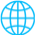 26 февраля – Заместитель Министра энергетики Российской Федерации Сергей Мочальников открыл первое заседание Комитета старших должностных лиц БРИКС по энергетике в рамках председательства Российской Федерации в объединении в 2024 году.26 февраля – Заместитель Министра энергетики Российской Федерации Сергей Мочальников обсудил с Послом Шри-Ланки Джанитой Лиянаге вопросы двухстороннего взаимодействия по линии ТЭК.28 февраля – Заместитель Председателя Правительства Российской Федерации Алексей Оверчук провел встречу с Заместителем Премьер-министра Азербайджанской Республики Шахином Мустафаевым, в ходе которой обсудили взаимодействие двух стран в энергетической отрасли.28 февраля – Заместитель Председателя Правительства Российской Федерации Александр Новак в качестве сопредседателя провел в Тегеране 17-е заседание Постоянной Российско-Иранской комиссии по торгово-экономическому сотрудничеству.29 февраля – Министр энергетики Российской Федерации Николай Шульгинов рассказал алжирскому изданию El Moudjahid об ожиданиях от Форума стран-экспортеров газа и дальнейших планах по развитию международного сотрудничества.